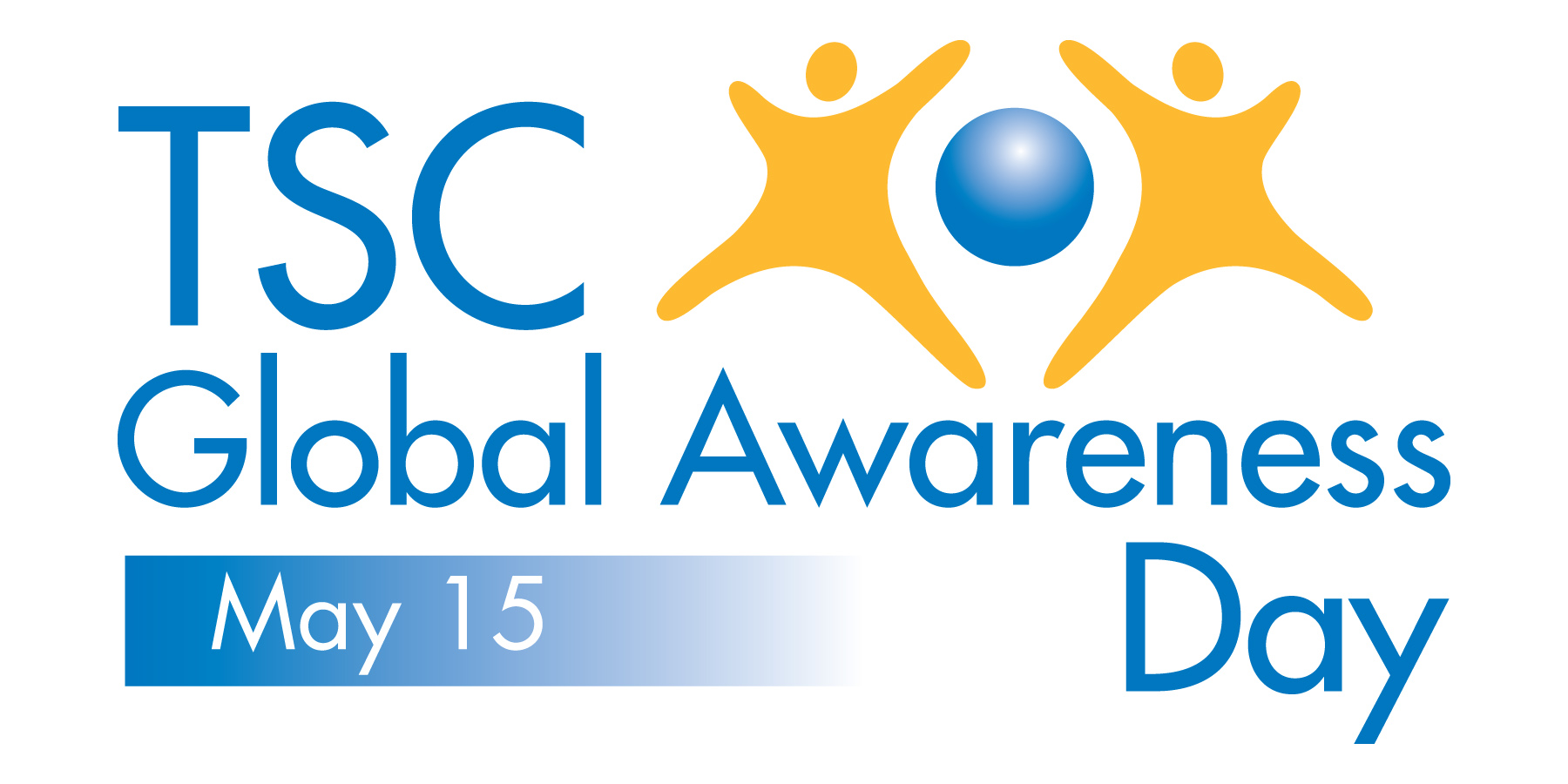 SAMPLE TSC GLOBAL AWARENESS DAY TWEETSSimply copy/paste the following tweet suggestions to your Twitter account to help increase awareness about tuberous sclerosis complex among all your Twitter followers.For Individuals, Organizations and Governmental AgenciesMay 15 is TSC Global Awareness Day. Tuberous sclerosis complex affects 1 million worldwide. Join the fight at http://bit.ly/ZRxBdI #tscTSC Global Awareness Day is May 15. There is no cure for tuberous sclerosis complex--yet. Join the fight at http://bit.ly/ZRxBdI #tscTSC Global Awareness Day is May 15. Please help spread the word with a RT and join the fight at http://bit.ly/ZRxBdI #tsc #raredisease